    桃園市進出口商業同業公會 函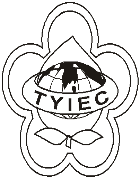          Taoyuan Importers & Exporters Chamber of Commerce桃園市桃園區中正路1249號5樓之4           TEL:886-3-316-4346~7   886-3-325-3781   FAX:886-3-355-9651ie325@ms19.hinet.net     www.taoyuanproduct.org受 文 者：各相關會員 發文日期：中華民國113年1月31日發文字號：桃貿安字第240038號附    件：隨文主   旨：113年度醫療器材業者「醫療器材品質管理系統準則及醫療器材優良運銷準則輔導方案」徵求參與廠商， 敬請查照。說   明：     ㄧ、依據財團法人工業技術研究院113年01月30日工研量字第1130001847號函辦理。     二、依工業技術研究院量測技術發展中心承接衛生福利部食品藥物管理署委託之「113年度醫療器材業者輔導及檢查精進計畫」辦理     三、因應「醫療器材品質管理系統準則」及「醫療器材優良運銷準則」之公告，為使醫療器材業者瞭解醫療器材新法之要求及相關規定，謹於今年度辦理『醫療器材品質管理系統準則及醫療器材優良運銷準則輔導方案』，敬請會員廠商踴躍參加。     四、該輔導方案欲徵求國內醫療器材業者QMS及GDP輔導案共13件，隨函檢附輔導方案簡章及報名表     五、如有任何疑問，請洽財團法人工業技術研究院量測技術發展中心:陳小姐，電話:03-5732279；         E-mail:ss.nb.chen@itri.org.tw。理事長  莊 堯 安